ANNAMALAI          UNIVERSITY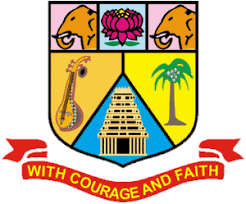 (Affiliated Colleges)411.Master of Computer ApplicationsProgramme Structure and Scheme of Examination (under CBCS)(Applicable to the candidates admitted from the academic year 2023 -2024 onwards)SEMESTER - IICourse ObjectivesTo know the concepts of relations and functionsTo distinguish among different normal forms and quantifiersTo solve  recurrence relations and permutations & combinationsTo know and solve matrices , rank of matrix & characteristic equationsTo study the graphs and its typesUnit-IRelations- Binary relations-Operations on relations- properties of binary relations in a set – Equivalence relations–– Representation of a relation by a matrix -Representation of a relation by a digraph – Functions-Definition and examples-Classification of functions-Composition of functions-Inverse function Unit-IIMathematical Logic-Logical connectives-Well formed formulas – Truth table of well formed formula –Algebra of proposition –Quine’s method- Normal forms of well formed formulas- Disjunctive normal form-Principal Disjunctive normal form-Conjunctive normal form-Principal conjunctive normal form-Rules of Inference for propositional calculus – Quantifiers- Universal Quantifiers- Existential QuantifiersUnit-IIIRecurrence Relations- Formulation -solving recurrence Relation by Iteration- solving Recurrence Relations- Solving Linear Homogeneous Recurrence Relations of Order Two- Solving Linear Non homogeneous Recurrence Relations. Permutations-Cyclic permutation- Permutations with repetitions- permutations of sets with         indistinguishable objects- Combinations- Combinations with repetitionUnit-IVMatrices- special types of matrices-Determinants-Inverse of a square matrix-Cramer’s rule for solving linear equations-Elementary operations-Rank of a matrix-solving a system of linear equations-characteristic roots and characteristic vectors-Cayley-Hamilton Theorem-problemsUnit-VGraphs -Connected Graphs -Euler Graphs- Euler line-Hamiltonian circuits and paths –planar graphs – Complete graph-Bipartite graph-Hyper cube graph-Matrix    representation of graphsText books:N.Chandrasekaran and M.Umaparvathi, Discrete mathematics, PHI Learning Private Limited, New Delhi, 2010.Reference Books:Kimmo Eriksson &Hillevi Gavel, Discrete Mathematics & Discrete Models, Studentlitteratur AB, 2015.Kenneth H. Rosen Discrete Mathematics and applications, Mc Graw Hill, 2012Course OutcomesOn the successful completion of the course, students will be ableK1- Remember, K2- Understand, K3- Apply, K4- Analyze, K5- Evaluate, K6- CreateCourse ObjectivesTo teach principles of operating system including File handling utilities, Basic Linux commands, Scripts and filters.To familiarize fundamentals of shell (bash), shell programming, pipes, Control structures, arithmetic in shell interrupt processing, functions, debugging shell scripts.To impart fundamentals of file concepts kernel support for file, File structure related system calls (file API’s).To facilitate students in understanding Inter process communication, semaphore and shared memory. To explore real-time problem solution skills in Shell programming.Unit-IBasic bash Shell Commands: Interacting with the shell-Traversing the file system-Listing files and directories-Managing files and directories-Viewing file contents. Basic Script Building:Using multiple commands-Creating a script file-Displaying messages-Using variables-Redirecting input and output-Pipes-Performing math-Exiting the script. Using Structured Commands:Working with the if-then statement-Nesting ifs-Understanding the test command-Testing compound conditions-Using double brackets and parentheses-Looking at case.(Book-1, Chapters: 3, 11, and 12)Unit-IIMore Structured Commands: Looping with for statement-Iterating with the until statement-Using the while statement-Combining loops-Redirecting loop output. Handling User Input: Passing parameters-Tracking parameters-Being shifty-Working with options-Standardizing options-Getting user input. Script Control: Handling signals-Running scripts in the background-Forbidding hang-ups -Controlling a Job-Modifying script priority-Automating script execution.(Book-1, Chapters: 13, 14, and 16)Unit-IIICreating Functions: Basic script functions-Returning a value-Using variables in functions-Array and variable functions-Function recursion-Creating a library-Using functions on the command line. Writing Scripts for Graphical Desktops: Creating text menus-Building text window widgets-Adding X Window graphics. Introducing sed and gawk: Learning about the sed Editor-Getting introduced to the gawk Editor-Exploring sed Editor basics.(Book-1, Chapters: 17, 18, and 19)Unit-IVRegular Expressions: Defining regular expressions-Looking at the basics-Extending our patterns-Creating expressions. Advanced sed: Using multiline commands-Understanding the hold space-Negating a command-Changing the flow-Replacing via a pattern-Using sed in scripts-Creating sed utilities. Advanced gawk: Reexamining gawk-Using variables in gawk-Using structured commands-Formatting the printing-Working with functions.(Book-1, Chapters: 20, 21, and 22)Unit-VWorking with Alternative Shells: Understanding the dash shell-Programming in the dash shell-Introducing the zsh shell-Writing scripts for zsh.Writing Simple Script Utilities:  Automating backups-Managing user accounts-Watching disk space. Producing Scripts for Database, Web, and E-Mail: Writing database shell scripts-Using the Internet from your scripts-Emailing reports from scripts. Using Python as a Bash Scripting Alternative: Technical requirements-Python Language-Hello World the Python way-Pythonic arguments-Supplying arguments-Counting arguments-Significant whitespace-Reading user input-Using Python to write to files-String manipulation. (Book-1, Chapters: 23, 24, 25, and Book-2, Chapter: 14)Text books:Richard Blum, Christine Bresnahan, “Linux Command Line and Shell Scripting BIBLE”, Wiley Publishing, 3rd Edition, 2015.Chapters: 3, 11 to 14, 16 to 25.Mokhtar Ebrahim, Andrew Mallett, “Mastering Linux Shell Scripting”, Packt Publishing, 2nd Edition, 2018. Chapter: 14.Reference Books:ClifFlynt,‎SarathLakshman,‎ShantanuTushar, “Linux Shell Scripting Cookbook ”, Packt Publishing, 3rd Edition, 2017.Stephen G.Kochan, Patrick Wood, “Shell Programming in Unix, Linux, and OS X”, Addison Wesley Professional, 4th Edition, 2016.Robert Love, “Linux System Programming”, O'Reilly Media, Inc, 2013W.R. Stevens, “Advanced Programming in the UNIX environment”, 2nd Edition, Pearson Education, 2013Graham Glass, King Ables, “ UNIX for Programmers and Users”, 3rd Edition, Pearson Education, 2003Course OutcomesOn the successful completion of the course, students will be ableK1- Remember, K2- Understand, K3- Apply, K4- Analyze, K5- Evaluate, K6- CreateMapping with Programme OutcomesS- Strong; M-Medium; L-LowCourse ObjectivesTo gain knowledge of Object Oriented Programming Concept in JavaTo understand usages of String functions in JavaTo familiarize with the applet and swingTo grasp the concepts on Java BeansTo comprehend the connection between Relational Database and Java.Unit – IAn Overview of Java: Object Oriented Programming- Data Types, Variables, and Arrays: Primitive Types-Literals Variables - Type Conversion and Casting- Arrays-Operators: Control Statements-Classes and Methods – Inheritance- Exception Handling.Unit – IIString Handling: The String Constructors - String Length - Special String Operations - Character Extraction - String Comparison - Searching Strings - Modifying a String - Input/Output: The I/O Classes and Interfaces – File - Byte Streams - Character Streams.Unit – IIIThe Applet Class: Basic Architecture - Applet Skeleton - Display methods - Status Window – Passing Parameters. Introducing GUI Programming with Swing– Introducing Swing - Swing Is Built on the AWT- Two Key Swing Features - The MVC Connection - Components and Containers - The Swing Packages - A Simple Swing Application - Exploring Swing.Unit- IVJava Beans:  Introduction - Advantages of Beans – Introspection - The JavaBeans API - A Bean Example. Servlets: Life Cycle Simple Servlet-Servlet API-Packages-Cookies session tracking.Unit – VNetwork Programming: Working with URLs- Working with Sockets - Remote Method Invocation. Introduction to Database Management Systems - Tables, Rows, and Columns - Introduction to the SQL SELECT Statement - Inserting Rows - Updating and Deleting Existing Rows - Creating and Deleting Tables - Creating a New Database with JDBC - Scrollable Result Sets.Text Books:Herbert Schildt, “Java the Complete Reference”, 10th edition, McGraw Hill Publishing Company Ltd, New Delhi, 2017.Tony Goddis,  “Starting out with Java from Control Structures Through Objects” 6th  Edition, Pearson Education Limited, 2016Reference Books:Herbert Schildt, Dale Skrien, “Java Fundamentals – A Comprehensive Introduction”, TMGH Publishing Company Ltd, New Delhi, 2013John Dean, Raymond Dean, “Introduction to Programming with JAVA – A Problem Solving Approach”, TMGH Publishing Company Ltd, New Delhi,2012.Course Outcomes:On the successful completion of the course, students will be ableK1- Remember, K2- Understand, K3- Apply, K4- Analyze, K5- Evaluate, K6- CreateMapping with Programme OutcomesS- Strong; M-Medium; L-LowCourse Objectives:To acquire basic scripting knowledge in MongoDBTo learn CRUD Operation on MongoDB databaseTo comprehend MongoDB using DbVisualizerTo be familiar with Zoho CRM featuresTo customize your application using Zoho CRMExercises:Write a script to create a MongoDB database and perform insert operationWrite a MongoDB script to perform query operationsWrite a MongoDB Script to perform update operationsWrite a MongoDB Script to update documents with aggregation pipelineWrite a MongoDB script to delete single and multiple documentsWrite a MongoDB script to perform string aggregation operationsDesign a Data Model for MongoDB using DbVisualizerPerform CRUD operations using DbVisualizerCreate a Zoho CRM account and organize your Tasks, Meetings and DealsCreate and maintain a project using Zoho CRM features Course Outcomes:On the successful completion of the course, students will be able toK1- Remember, K2- Understand, K3- Apply, K4- Analyze, K5- Evaluate, K6-CreateMapping with Programme OutcomesS- Strong; M-Medium; L-LowCourse Objectives:To understand concepts of High Performance Computing.To get brief knowledge about PB and Slurm.To understand techniques of Open MP and Open MPI.To understand Parallel computing concepts.To get familiar with CUDA.(Implemented either PB, Slurm, Open MP, OpenMPI, and CUDA)Demo: - Access and best practices on HPCMatrix multiplication with Job scheduling (PB or Slurm)Vectors add with malloc sharedVector add program with MPIHello world task for Multithreading with openMPopenMP shared memory on Host and DeviceopenMP Matrix Multiplication with parallelism and BarrieropenMP with Reduction on operands and aggregate functionalityVector and Matrix multiplication on CUDAFeed forward computing on CUDACourse Objectives:To get strong understanding of .NET Framework and C# programming.To get advanced programming skills in C# .NET OOPs ConceptsTo get advanced methods of manipulating data using Microsoft SQL Server.To get clear idea of how to developing real-time standalone, web applications using ASP .NET.To get clear understanding and get experience in Microsoft Azure.Implement the following problems using C# with Visual Studio 2017Demonstrate method overloading and method overridingClass and ObjectsMultilevel InheritanceInterfacesDemonstrate multiple type of ExceptionsAzure Storage Container Using the Microsoft Azure Storage Client LibraryDemonstrate Read and Write a Data using Random Access FilesEmployee management database using LINQStudent management system using ASP.NETDemonstrates simple Universal App. Course Outcomes:On the successful completion of the course, students will be able to,K1- Remember, K2 - Understand, K3 - Apply, K4 - Analyze, K5 - Evaluate, K6 -CreateMapping with Programme Outcomes:L - Low,  M- Medium, S - StrongCourse Objectives:To understand and implement the basic concepts of Software architecture and its functions.To acquire programming skills to develop Implement various technologies and services associated with network protocols along  with the challenges of data transfer.Implement the importance and functioning of Routing Protocols over communication service. To acquire skills to connect two routers and any two switches.To comprehend related to SSH protocols and accessing the remote device.Note: Use the solid servers and client specification for implementationhttps://github.com/solid/specification/.Implement the following using Linux / Windows environmentsFind the WebID profile document and display the necessary attributesSet and access the primary authentications with account recovery mechanismsSet and access the secondary authentications with account recovery mechanismsDesign authorization and web access controlFind the content representation Reading resources from HTTP REST API and WebSockets APIWriting resources from HTTP REST API and WebSockets APIData notification using Social Web App protocolManaging subscriptions and friends list using Social Web App protocolManaging list of followers and following list using Social Web App protocolCourse Outcomes:On the successful completion of the course, students will be able toK1- Remember, K2- Understand, K3- Apply, K4- Analyze, K5-Evaluate, K6- CreateMapping Course outcomes with Programme outcomesS- Strong; M-Medium; L-LowCourse Objectives:To get a clear understanding of various ADT structures.To understand how to implement different ADT structures with real-time scenarios.To analyze the various data structures with their different implementations. To get an idea of applying right models based on the problem domain. To realize, and understand how and where to implement modern data structures with Python language.Unit-IAbstract Data Types: Introduction-Date Abstract Data Type-Bags-Iterators. Arrays: Array Structure-Python List-Two Dimensional Arrays-Matrix Abstract Data Type. Sets, Maps: Sets-Maps- Multi-Dimensional Arrays.Unit-IIAlgorithm Analysis: Experimental Studies-Seven Functions-Asymptotic Analysis. Recursion: Illustrative Examples-Analyzing Recursive Algorithms-Linear Recursion- Binary Recursion-Multiple Recursion.Unit-IIIStacks, Queues, and Deques: Stacks- Queues- Double-Ended Queues Linked. Lists: Singly Linked Lists-Circularly Linked Lists-Doubly Linked Lists. Trees: General Trees-Binary Trees-Implementing Trees-Tree Traversal Algorithms.Unit-IVPriority Queues: Priority Queue Abstract Data Type- Implementing a Priority Queue- Heaps-Sorting with a Priority Queue. Maps, Hash Tables, and Skip Lists: Maps and Dictionaries-Hash Tables- Sorted Maps-Skip Lists-Sets, Multisets, and Multimaps.Unit-VSearch Trees: Binary Search Trees-Balanced Search Trees-AVL Trees-Splay Trees. Sorting and Selection: Merge sort-Quick sort-Sorting through an Algorithmic Lens- Comparing Sorting Algorithms-Selection. Graph Algorithms: Graphs-Data Structures for Graphs-Graph Traversals-Shortest Paths-Minimum Spanning Trees.Text books:Rance D. Necaise, “Data Structures and Algorithms Using Python”, John Wiley & Sons, 2011. (Unit – 1)Chapters: 1, 2, 3.Michael T. Goodrich, Roberto Tamassia, Michael H. Goldwasser, “Data Structures and Algorithms in Python”, John Wiley & Sons, 2013. (Unit – 2, 3, 4, and 5)Chapters: 3 to 12, and 14.Reference Books:Dr. Basant Agarwal; Benjamin Baka, “Hands-On Data Structures and Algorithms with Python: Write complex and powerful code using the latest features of Python 3.7”, Packt Publishing, 2018.Magnus Lie Hetland, “Python Algorithms: Mastering Basic Algorithms in the Python Language”, Apress, 2014.Course Outcomes:On the successful completion of the course, students will be able to,K1- Remember,   K2 -  Understand,  K3 - Apply ,  K4 - Analyze,  K5 - Evaluate,  K6 -CreateMapping with Programme Outcomes:L - Low,  	M- Medium,		S - StrongCourse Objectives:Study the advanced concepts of the computer networking and enumerate the layers and TCP/IP model.Acquire knowledge of Wireless communication and Data link layer.Understand the datalinks and protocols.Gain core knowledge of Network layer routing protocols and IP addressing.Study the transport layer and network securityUnit 1 - Introduction – Network Hardware – Software – Reference Models – OSI and TCP/IP models – Example networks: Internet, 3G Mobile phone networks, Wireless LANs –RFID and sensor networks - Physical layer – Theoretical basis for data communication - guided transmission mediaUnit-2-Wireless transmission – Communication Satellites–Digital modulation and multiplexing - Telephones network structure – local loop, trunks and multiplexing, switching. Data link layer: Design issues–error detection and correction.Unit 3-Elementary data link protocols- sliding window protocols – Example Data Link protocols–Packet over SONET, ADSL-Medium Access Layer–Channel Allocation Problem–Multiple Access Protocols.Unit 4-Network layer- design issues - Routing algorithms - Congestion control algorithms –Quality of Service – Network layer of Internet- IP protocol – IP Address – Internet Control Protocol.Unit 5-Transport layer – transport service- Elements of transport protocol - Addressing, Establishing & Releasing a connection – Error control, flow control, multiplexing and crash recovery- Internet Transport Protocol–TCP- Network Security: Cryptography.Text Books:1.Andrew S Tanenbaum(2018),“ComputerNetworks”,LowpriceEdition,FourthEdition.Reference Books:Teresa C. Piliouras (2015), “Network Design Management and Technical Perspectives”, Auerbach Publishers, Second Edition.https:// www.pdfdrive.com/ advanced-computing-networking- and-informatics- volume-1-advanced- computing- and- informatics- proceedings- of-the-second-international-conference-on-advanced-computing - networking- and- informatics- icacni- 2014-e174550006 .htmlCourse Outcomes (COs):At the end of the course, the student will be able toOutcome Mapping:Course Objectives:To understand Stack, Queue and Doubly Linked ADT structures.To implement different ADT structures with real-time scenarios.To analyze the recursion concepts. To apply different sorting and tree techniques. To implement modern data structures with Python language.Implement the following problems using Python 3.4 and aboveRecursion concepts.Linear recursion Binary recursion.Stack ADT.Queue ADT.Doubly Linked List ADT.Heaps using Priority Queues.Merge sort.Quick sort.Binary Search Tree.Minimum Spanning Tree.Depth First Search Tree traversal.Course Outcomes:On the successful completion of the course, students will be able to,K1- Remember,  K2 -  Understand,  K3 - Apply ,  K4 - Analyze,  K5 - Evaluate,  K6 -CreateMapping with Programme Outcomes:L - Low,  M- Medium, S – StrongCourse Objective To develop in classical encryption techniques and advanced encryption standards.To acquire programming skills in Implement various cryptographic algorithms including secret key cryptography.To develop hashes, message digests and public key algorithms.Implement different encryption and decryption techniques.To comprehend related to confidentiality and authentication techniques.Implement the followingWrite a program that contains a string (char pointer) with a value ‘Hello world’. The program should XOR each character in the string with 0 and display the resultWrite a program to perform encryption and decryption using the Ceaser CipherWrite a program to perform encryption and decryption using the Hill Cipher Write a program to perform encryption and decryption using the Substitution CipherWrite a program to perform encryption and decryption using the DES algorithmConnect to switch with a computer and enable the port security Defeating malware using Building Trojans and Rootkit hunterImplement signature scheme – Digital Signature StandardIdentify and capture the user name and password in a same network using wires harkImplement Man-in-the-middle attack and Session hijackingCourse Outcomes:On the successful completion of the course, students will be able toK1- Remember, K2- Understand, K3- Apply , K4- Analyze, K5-Evaluate, K6- CreateMapping Course outcomes with Programme outcomesS- Strong; M-Medium; L-LowCourse Objectives:To understand and implement the basic concepts of Transmission Control Protocol/Internet Protocol and associated functions.To acquire programming skills in Implement various technologies and services associated with network protocols along with the challenges of data transfer.Implement the importance and functioning of Routing Protocols over communication service. To acquire skills to connect two routers and any two switches.To comprehend related to SSH protocols and accessing the remote device.Implement the following using Linux / Windows environmentsImplement the following commandsipconfigpingtraceroutenetsatnslookupImplement the following server commands ifconfigiptracepathsstcpdumConnect and place the given file in the FTP serverInstall packet tracer and  connect a computer to router, switch and get a Icmp request Implement the SSH protocols and accessing the remote deviceConnect any two switches and get the status of each switchesConnect two routers and get packets from the routers.Get the access of the router by connecting with working computerIdentify the route password of server and get the connection using telnetInstall wire shark  for capture and analyse the packets (TCP /UDP) Course Outcomes:On the successful completion of the course, students will be able toK1- Remember, K2- Understand, K3- Apply , K4- Analyze, K5-Evaluate, K6- CreateMapping Course outcomes with Programme OutcomesS- Strong; M-Medium; L-LowCourse Objectives:To get an idea of how to build a computer vision application with Python language.To learn the basic image handling and processingTo get familiar with various Computer Vision fundamental algorithms and how to implement and apply.To get an idea of how to implement the image transforms.To understand various image segmentation algorithms.Implement the following problems using Python with OpenCVImage Loading, Exploring, and displaying an Image.Access and Manipulate of Image Pixels.Image Transformations.Resizing RotationAddition operation of Two Images.Image filtering operationsMean FilteringGaussian FilteringImage Binarization Using Simple Thresholding method.Edge Detection operation using Sobel and Scharr Gradients.Find Grayscale and RGB Histograms of an Image.Segment an Image using K-means Clustering algorithm.Write a program to classify an Image using KNN Classification algorithm.Course Outcomes:On the successful completion of the course, students will be able to,K1- Remember,  K2 -  Understand,  K3 - Apply ,  K4 - Analyze,  K5 - Evaluate,  K6 -CreateMapping with Programme Outcomes:L - Low,  M- Medium, S - StrongCourse Objectives:To get familiar with AWS cloud servicesTo design secure, scalable, and well structured cloud solutionsTo create EC2 instance and configure options To connect EC2 with Linux instanceTo connect VPN server to securely access instancesImplement the following problems:Managing Virtual Private CloudCreating and Configuring Internet GatewaysConfiguring Routing TablesWorking with Amazon Elastic Cloud Compute (EC2)Connecting EC2 Linux instance using PuTTY,Gitbash and ConsoleRecovering and connecting EC2 instance if the SSH key is lostCreating and Configuring Elastic Load BalancerScheduling Auto Snapshot of volumesConfiguring Centralized Log Management using CloudWatch LogConnecting OpenVPN serverCourse Outcomes:On the successful completion of the course, students will be able toK1- Remember, K2- Understand, K3- Apply, K4- Analyze, K5- Evaluate, K6- CreateMapping with Programme OutcomesS- Strong; M-Medium; L-LowSkill Enhancement Course [SEC]-ICourse Objectives:To learn and Implementing Micro servicesTo analysing the Azure Kubernetes Service To learn and anlyse .NET DevOps for Azure and its applicationsTo building code for .NET core applicationsTo get familiarized with Azure pipelinesUnit -IImplementing Microservices : Client to microservices communication, Interservice communication, data considerations, security, monitoring, microservices hosting platform options. Azure Service Fabric: Introduction, core concepts, supported programming models, service fabric clusters, develop and deploy applications of service fabric. Monitoring Azure Service Fabric Clusters: Azure application, resource manager template, Adding Application Monitoring to a Stateless Service Using Application Insights, Cluster monitoring, Infrastructure monitoring.Unit-IIAzure Kubernetes Service (AKS) : Introduction to kubernetes and AKS, AKS development tools, Deploy applications on AKS. Monitoring AKS: Monitoring, Azure monitor and analytics, monitoring AKS clusters, native kubernetes dashboard, Prometheus and Grafana. Securing Microservices: Authentication in microservices, Implenting security using API gateway pattern, Creating application using Ocrlot and securing APIs with Azure AD. Database Design for Microservices: Data stores, monolithic approach, Microservices approach, harnessing cloud computing, database options on MS Azure, overcoming application development challenges. Building Microservices on Azure Stack: Azure stack, Offering IaaS, PaaS on-premises simplified, SaaS on Azure stack.Unit-III.NET DevOps for Azure: DevOps introduction, Problem and solution. Professional Grade DevOps Environment: The state of DevOps, professional grade DevOps vision, DevOps architecture, tools for professional DevOps environment, DevOps centered application. Tracking work: Process template, Types of work items, Customizing the process, Working with the process. Tracking code: Number of repositories, Git repository, structure, branching pattern, Azure repos configuration, Git and Azure.Unit-IVBuilding the code: Structure of build, using builds with .NET core and Azure pipelines, Validating the code: Strategy for defect detection, Implementing defect detection. Release candidate creation: Designing release candidate architecture, Azure artifacts workflow for release candidates, Deploying the release: Designing deployment pipeline, Implementing deployment in Azure pipelines. Operating and monitoring release: Principles, Architectures for observability, Jumpstarting observability.Unit-VIntroduction to APIs: Introduction, API economy, APIs in public sector. API Strategy and Architecture: API Strategy, API value chain, API architecture, API management. API Development: Considerations, Standards, kick-start API development, team orientation. API Gateways: API Gateways in public cloud, Azure API management, AWS API gateway. API Security: Request-based security, Authentication and authorization.Text Books: Harsh Chawla and Hemant Kathuria, Building Microservices Applications on Microsoft Azure- Designing, Developing, Deploying, and Monitoring, Apress, 2019.Jeffrey Palermo , NET DevOps for Azure A Developer’s Guide to DevOps Architecture the Right Way, Apress, 2019.Thurupathan and Vijayakumar, Practical API Architecture and Development with Azure and AWS - Design and Implementation of APIs for the Cloud, Apress, 2018.Reference Books:Karl Matthias and Sean P. Kane, Docker: Up and Running, O'Reilly Publication, Second Edition 2018.Len Bass,IngoWeber, LimingZhu,”DevOps, A Software Architects Perspective”, AddisonWesley-Pearson Publication, First Ediiton 2015.John Ferguson Smart,”Jenkins, The Definitive Guide”, O'Reilly Publication, First Ediiton 2011.Course Outcomes:	On the successful completion of the course, students will be able to     K1- Remember, K2- Understand, K3- Apply, K4- Analyze, K5- Evaluate, K6- CreateMapping with Programme OutcomesS- Strong; M-Medium; L-LowCourse CodeCourse TitleCreditHours/WeekExamination Duration(Hrs)MarksMarksMarksMarksCourse CodeCourse TitleCreditHours/WeekExamination Duration(Hrs)CIAESEESETotalSemester-ISemester-ISemester-ISemester-ISemester-ISemester-ISemester-ISemester-ISemester-I23PMCAC11Core –I Theory:Discrete Mathematics46325257510023PMCAC12Core-II Theory:Linux and shell programming57325257510023PMCAC13Core-III  Theory:Advanced Java Programming57325257510023PMCAE14-1Data Engineering and Management with  Lab (Practical)35325257510023PMCAE14-2High Performance Computing with Lab (Practical)35325257510023PMCAE15-1Dot Net Technologies with lab (Practical)35325257510023PMCAE15-2Architecture and Frameworks with  lab (Practical)353252575100TotalTotal2030500Course CodeCourse TitleCreditHours/WeekExamination Duration(Hrs)MarksMarksMarksMarksCourse CodeCourse TitleCreditHours/WeekExamination Duration(Hrs)CIAESEESETotalSemester-ISemester-ISemester-ISemester-ISemester-ISemester-ISemester-ISemester-ISemester-I23PMCAC21Core-IV Theory:Data Structures and Algorithms56325257510023PMCAC22Core-V Theory:Advanced Computer Network56325257510023PMCAP23Core –VI Practical: Data Structures and Algorithms Lab46325257510023PMCAE24-1/Cryptography and Network Security Lab  (Practical)34325257510023PMCAE24-2Network Protocols Lab (Practical)34325257510023PMCAE25-1Computer Vision Lab (Practical)34325257510023PMCAE25-2Solution Architecture Lab (Practical)34325257510023PMCAS26Skill Enhancement Course [SEC] – I: Software Development Technologies 243252575100TotalTotal2230600Semester23PMCAC11: Discrete MathematicsLPCI23PMCAC11: Discrete Mathematics604CO1:To understand the concepts of relations and functions  distinguish among normal formsK2IOCO2:To analyze and evaluate  the recurrence relations K4,K5HOCO3:To distinguish among various normal forms and predicate calculus K5HOCO4:To solve and know various types of matricesK1LOCO5:To evaluate and solve various types of graphsK5HOSemester23PMCAC12:Linux and Shell ProgrammingLPCI23PMCAC12:Linux and Shell Programming705CO1:To understand, apply and analyze the concepts and methodology of Linux shell programmingK1-K6CO2:To comprehend, impart and apply fundamentals of control structure and script controlsK1-K6CO3:To understand, analyses and evaluate the functions, graphical desktop interface and editors K1-K6CO4:To collaborate, apply and review the concepts and methodology of regular expression and advanced gawkK1-K6CO5:To comprehend, use and illustrate the advance concepts such as alternate shell script, data connectivity and  bash scripting using pythonK1-K6PO1PO2PO3PO4PO5PO6PO7PO8PO9PO10CO1SSS-SL-MMMCO2SSM-SL-MMMCO3SSM-SL-MMSCO4SSM-SL-MMMCO5SSM-SL-MMMSemester23PMCAC13:Advanced Java ProgrammingLPCI23PMCAC13:Advanced Java Programming705CO1:Understand the Object Oriented Program including classes and methods; inheritance and exception handlingK1-K6CO2:Complete comprehension of String functions and I/O Streams K1-K6CO3:Creation of graphical representation using  AppletK1-K6CO4:Application of  Servlets  for designing Web based applications K1- K6CO5:Usage of JDBC connectivity and implementation of the concept to get desired results from databaseK1-K6PO1PO2PO3PO4PO5PO6PO7PO8PO9PO10CO1SSS -M S  -- - S CO2SSS - M S - - - LCO3SSM -L S - - - MCO4MSM-SS---MCO5SMM-ML---MSemester23PMCAE14-1:Data Engineering and Management Lab (Practical)LPCI23PMCAE14-1:Data Engineering and Management Lab (Practical)053Course OutcomeDescriptionKnowledge LevelCO1Comprehend the scripting knowledge in MongoDB and perform basic operations in shell promptK1- K6CO2Implement, Create, Read, Update and Delete Operations on MongoDB databaseK1- K6CO3Analyze MongoDB using DbVisualizerK1- K6CO4Assess Zoho CRM features for managing the customer relationshipsK1- K6CO5Create a customized application in Zoho CRMK1- K6PO1PO2PO3PO4PO5PO6PO7PO8PO9PO10CO1SSSSSMSSSMCO2SSSSSSSSSSCO3SMSSMSMSSSCO4SSSMSSSLSSCO5SSSSMSSSSSSemester23PMCAE14-2:High Performance Computing Lab(Practical)LPCI23PMCAE14-2:High Performance Computing Lab(Practical)053Semester23PMCAE15-1:Dot Net Technologies Lab (Practical)LPCI23PMCAE15-1:Dot Net Technologies Lab (Practical)053CO1Get a strong understanding of .NET Visual Studio platformK1, K2LOCO2Become a strong knowledge in C# .NETK3IOCO3Getting real-time application developing using .NET Cloud Technologies.K4,K5HOPO1PO2PO3PO4PO5PO6PO7PO8PO9PO10CO1SLMLLL----CO2SMLMML-L-LCO3SSSMML-L-LSemester23PMCAE15-2:Architecture and Frameworks – Lab (Practical)LPCI23PMCAE15-2:Architecture and Frameworks – Lab (Practical)053CO1Comprehend the programming skills of Software architecture tools and packagesK1-K6CO2Understand and implement the user profiles and authentication with recovery mechanism. K1-K6CO3 Comprehend and evaluate the access control and content representation  use of FTP serverK1-K6CO4 Understand and implement reading and writing resources for various applicationsK1-K6CO5 Identify and examine the notifications, friends, and follower list of social application protocols.K1-K6COsPO1PO2PO3PO4PO5CO1SSMLMCO2SMSSSCO3SMSMSCO4SMLSMCO5MSMLSSemester23PMCAC21: Data Structures and AlgorithmsLPCII23PMCAC21: Data Structures and Algorithms605CO1Understand various ADT conceptsK1-K6CO2Familiar with implementation of ADT models with Python language and understand how to develop ADT for the various real-time problemsK1-K6CO3Apply  with proper ADT models with problem understandingK1-K6CO4Apply and Analyze right models based on the problem domainK1-K6CO5Evaluate modern data structures with Python languageK1-K6PO1PO2PO3PO4PO5PO6PO7PO8PO9PO10CO1SMLLLLSSSLCO2SMSMMLLLLLCO3SSSLLLMMMMCO4SSSLLLMMMLCO5SSSLMMSSSSSemester23PMCAC22: Advanced Computer NetworkLPCII23PMCAC22: Advanced Computer Network605CO1Understand the terminology and concepts of the OSI reference modelCO2Student will get the knowledge of protocols, network interfaces, and design issues in local area networks and wide area networks.CO3Understand wireless networking concepts, and be familiar with contemporary issues in networking technologies.CO4Gain knowledge the network tools and network programming.CO5Understand the Establishing and Releasing a connection in transport layer.CO/POPO1PO2PO3PO4PO5PO6PO7PO8PO9PO10CO1SMSMMCO2LSMSMCO3SSSMLCO4SSMMSLSCO5SSMSemester23PMCAP23 : Data Structures and Algorithms LabLPCII23PMCAP23 : Data Structures and Algorithms Lab064CO1Strong understanding in various ADT conceptsK1-K6CO2To become a familiar with implementation of ADT models K1-K6CO3Apply  sort and tree search algorithmsK1-K6CO4Evaluate the different data structure modelsK1-K6CO5Learn how to develop ADT for the various real-time problemsK1-K6PO1PO2PO3PO4PO5PO6PO7PO8PO9PO10CO1SMLLLLSSMMCO2SMSMMLSMSLCO3SSSLLLMMMMCO4SSSMMSMMSSCO5SSSSLMSMMMSemester23PMCAE24-1: Cryptography and Network Security Lab(Practical)LPCII23PMCAE24-1: Cryptography and Network Security Lab(Practical)043CO1Comprehend the programming skills in classical encryption techniques and to develop advanced encryption standardsK1-K6CO2Understand and implement the various cryptographic algorithms including secret key cryptography, hashes and message digestsK1-K6CO3Evaluate the use of different encryption and decryption techniquesK1-K6CO4Design to Solve related confidentiality and authentication problemsK1-K6CO5Create public key algorithmsK1-K6COsPO1PO2PO3PO4PO5PO6PO7PO8PO9PO10CO1S----L----CO2S-M-ML----CO3S-S-SL---SCO4S-S-SL---SCO5S-S-SL---SSemester23PMCAE24-2 : Network Protocols Lab(Practical)LPCII23PMCAE24-2 : Network Protocols Lab(Practical)043CO1:Comprehend the programming skills the SSH protocols and accessing the remote device K1-K6CO2:Understand and implement the various functioning of Routing Protocols over communication service. K1-K6CO3:Evaluate the use of FTP serverK1-K6CO4:Design to Connect any two switches and get the status of each switchesK1-K6CO5:Solve to Connect two routers and get packets from the routers.K1-K6COsPO1PO2PO3PO4PO5PO6PO7PO8PO9PO10CO1S----L----CO2S-M-ML----CO3S-S-SL---SCO4S-S-SL---SCO5S-S-SL---SSemester23PMCAE25-1: Computer Vision Lab (Practical)LPCII23PMCAE25-1: Computer Vision Lab (Practical)043CO1To develop and implement the image loading and exploringK1-K6CO2To Evaluate the image transformsK1-K6CO3To apply and analyze for image processing denoising algorithmsK1-K6CO4To design and develop the Image Segmentation using Edge detection and HistogramsK1-K6CO5To apply and analyze image clustering and classification algorithmsK1-K6PO1PO2PO3PO4PO5PO6PO7PO8PO9PO10CO1SLMLLLMMMSCO2SMLMMLSLSLCO3SSSMMLMLMLCO4SSSMMLMLMLCO5SSSMMLSLSLSemester23PMCAE25-2: Solution Architecture Lab (Practical)LPCII23PMCAE25-2: Solution Architecture Lab (Practical)043CO1:Understand AWS cloud services and manage the cloud dataK1- K6CO2:Develop secure, scalable, and well structured cloud solutionsK1- K6CO3:Implement EC2 instance and configure the instanceK1- K6CO4:Connect EC2 with Linux instance and perform operationsK1- K6CO5:To connect VPN server to access instances with more securityK1- K6PO1PO2PO3PO4PO5PO6PO7PO8PO9PO10CO1SSSSSSSSSMCO2SSSSSSSSSSCO3SMSSSSMSSSCO4SSSMSSSSSSCO5SSSSMSSSSMSemester23PMCAS26: Software Development TechnologiesLPCII23PMCAS26: Software Development Technologies402CO1:To understand, apply and summarize the basic concepts of  Micro services communication Microsoft Azure and Dev Ops for software development life cycleK1-K6CO2:To illustrate, and implement Azure Kubernetes Service tools for software development life cycleK1-K6CO3:To recognize, analyse and summarize the functionalities of .NET Dev Ops for Azure applicationsK1-K6CO4:To understand, design and evaluate the principles and architecture service tools for software development life cycle.K1-K6CO5:To comprehend, implement and review the functionalities of API and API gateways for cloud and Azure applicationsK1-K6PO1PO2PO3PO4PO5PO6PO7PO8PO9PO10CO1SSM-M---S-CO2SSM-M---S-CO3SSS-S---SSCO4SSM-M---S-CO5SSM-M---S-